Menu à 38 euros 3 platsSur réservation uniquement avant le 14 décembre 2021Foie gras de canard Maison Au pain d’épice et miel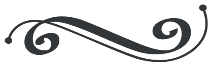 Cassolette de st jacques et gambasProvençales et jus de tomate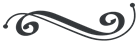 Cuisse de canard aux vin rouge  Pomme grenaille rissolées aux lardons et confis de choux rouge aux pommesOuFilet de dorade au citronRiz au colombo et brunoise de légumesPlat à la Carte-Saumon fumée maison 38€ le kg vendu en filet -Foie gras de canard 90€ le kg-Foie gras de canard aux pain d’épice et miel 90€ le kg-Cassolette de st jacques et gambasProvençales et jus de tomate 14€- Filet de dorade au citronRiz au colombo et brunoise de légumes 15€- Cuisse de canard aux vin rouge  Pomme grenaille rissolées aux lardons et confis de choux rouge aux pommes 15 €